4 мая 2016 г.Заведующая школьной библиотекой Чебохина Н.Ю. 
провела для учащихся 10а класса урок мужества «Нам не дано забыть», посвященное жертвам фашистского террора, людям, прошедшим ад немецких концлагерей.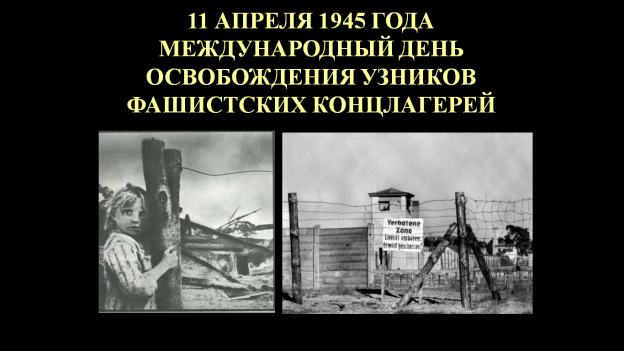 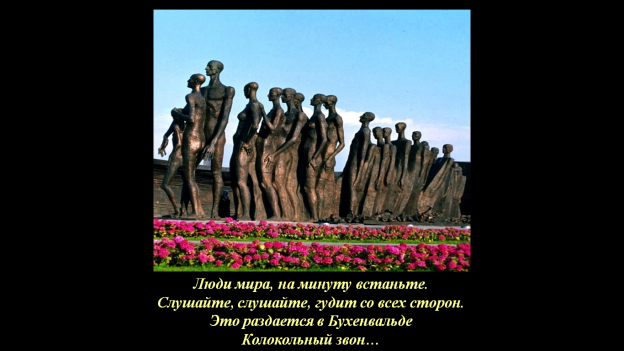 